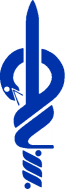 Umsókn um gögn frá Heilsusögubanka Krabbameinsfélags ÍslandsUmsókn um gögn frá Heilsusögubanka Krabbameinsfélags ÍslandsUmsókn um gögn frá Heilsusögubanka Krabbameinsfélags ÍslandsUmsókn um gögn frá Heilsusögubanka Krabbameinsfélags ÍslandsUmsókn um gögn frá Heilsusögubanka Krabbameinsfélags ÍslandsUmsókn um gögn frá Heilsusögubanka Krabbameinsfélags Íslands1. Nafn umsækjanda:                                                   Kt.1. Nafn umsækjanda:                                                   Kt.1. Nafn umsækjanda:                                                   Kt.1. Nafn umsækjanda:                                                   Kt.Netfang:Netfang:1. Stofnun: 1. Stofnun: 1. Stofnun: 1. Stofnun: Sími:Sími:    Heiti rannsóknar:    Heiti rannsóknar:    Heiti rannsóknar:    Heiti rannsóknar:    Heiti rannsóknar:    Heiti rannsóknar:2. Tilgangur rannsóknar og lýsing í hnotskurn:2. Tilgangur rannsóknar og lýsing í hnotskurn:2. Tilgangur rannsóknar og lýsing í hnotskurn:2. Tilgangur rannsóknar og lýsing í hnotskurn:2. Tilgangur rannsóknar og lýsing í hnotskurn:2. Tilgangur rannsóknar og lýsing í hnotskurn:3. Hvaða gögn er óskað eftir að Heilsusögubankinn afhendi?3. Hvaða gögn er óskað eftir að Heilsusögubankinn afhendi?3. Hvaða gögn er óskað eftir að Heilsusögubankinn afhendi?3. Hvaða gögn er óskað eftir að Heilsusögubankinn afhendi?3. Hvaða gögn er óskað eftir að Heilsusögubankinn afhendi?3. Hvaða gögn er óskað eftir að Heilsusögubankinn afhendi?4. Áætlaður skiladagur gagnanna eða eyðing þeirra: 4. Áætlaður skiladagur gagnanna eða eyðing þeirra: 4. Áætlaður skiladagur gagnanna eða eyðing þeirra: 4. Áætlaður skiladagur gagnanna eða eyðing þeirra: 4. Áætlaður skiladagur gagnanna eða eyðing þeirra: 4. Áætlaður skiladagur gagnanna eða eyðing þeirra: 5. Hverjir aðrir en umsækjandi munu hafa aðgang að gögnunum:5. Hverjir aðrir en umsækjandi munu hafa aðgang að gögnunum:5. Hverjir aðrir en umsækjandi munu hafa aðgang að gögnunum:5. Hverjir aðrir en umsækjandi munu hafa aðgang að gögnunum:5. Hverjir aðrir en umsækjandi munu hafa aðgang að gögnunum:5. Hverjir aðrir en umsækjandi munu hafa aðgang að gögnunum:6. Hefur fengist leyfi Vísindasiðanefndar?                                              Já	 NeiAfrit af umsókn til Vísindasiðanefndar skal fylgja með umsókninni6. Hefur fengist leyfi Vísindasiðanefndar?                                              Já	 NeiAfrit af umsókn til Vísindasiðanefndar skal fylgja með umsókninni6. Hefur fengist leyfi Vísindasiðanefndar?                                              Já	 NeiAfrit af umsókn til Vísindasiðanefndar skal fylgja með umsókninni6. Hefur fengist leyfi Vísindasiðanefndar?                                              Já	 NeiAfrit af umsókn til Vísindasiðanefndar skal fylgja með umsókninni6. Hefur fengist leyfi Vísindasiðanefndar?                                              Já	 NeiAfrit af umsókn til Vísindasiðanefndar skal fylgja með umsókninni6. Hefur fengist leyfi Vísindasiðanefndar?                                              Já	 NeiAfrit af umsókn til Vísindasiðanefndar skal fylgja með umsókninniUmsækjandi skuldbindur sig til þess að: Trúnaðargagna verði gætt á tryggan hátt og einungis þeir sem til þess hafa leyfi hafi aðgang að 	 þeim. Hvorki má afhenda einstaklingum né líftæknifyrirtækjum gögn án sérstaks leyfis. Gögnin verði einungis notuð í tilgreindum tilgangi og þau, og afrit af þeim, verði eyðilögð að 	 rannsókn lokinni. Birtingar í vísindatímaritum eða annars staðar verði eingöngu í samvinnu við og með samþykki forsvarsmanns Heilsusögubanka Krabbameinsfélags ÍslandsUmsækjandi skuldbindur sig til þess að: Trúnaðargagna verði gætt á tryggan hátt og einungis þeir sem til þess hafa leyfi hafi aðgang að 	 þeim. Hvorki má afhenda einstaklingum né líftæknifyrirtækjum gögn án sérstaks leyfis. Gögnin verði einungis notuð í tilgreindum tilgangi og þau, og afrit af þeim, verði eyðilögð að 	 rannsókn lokinni. Birtingar í vísindatímaritum eða annars staðar verði eingöngu í samvinnu við og með samþykki forsvarsmanns Heilsusögubanka Krabbameinsfélags ÍslandsUmsækjandi skuldbindur sig til þess að: Trúnaðargagna verði gætt á tryggan hátt og einungis þeir sem til þess hafa leyfi hafi aðgang að 	 þeim. Hvorki má afhenda einstaklingum né líftæknifyrirtækjum gögn án sérstaks leyfis. Gögnin verði einungis notuð í tilgreindum tilgangi og þau, og afrit af þeim, verði eyðilögð að 	 rannsókn lokinni. Birtingar í vísindatímaritum eða annars staðar verði eingöngu í samvinnu við og með samþykki forsvarsmanns Heilsusögubanka Krabbameinsfélags ÍslandsUmsækjandi skuldbindur sig til þess að: Trúnaðargagna verði gætt á tryggan hátt og einungis þeir sem til þess hafa leyfi hafi aðgang að 	 þeim. Hvorki má afhenda einstaklingum né líftæknifyrirtækjum gögn án sérstaks leyfis. Gögnin verði einungis notuð í tilgreindum tilgangi og þau, og afrit af þeim, verði eyðilögð að 	 rannsókn lokinni. Birtingar í vísindatímaritum eða annars staðar verði eingöngu í samvinnu við og með samþykki forsvarsmanns Heilsusögubanka Krabbameinsfélags ÍslandsUmsækjandi skuldbindur sig til þess að: Trúnaðargagna verði gætt á tryggan hátt og einungis þeir sem til þess hafa leyfi hafi aðgang að 	 þeim. Hvorki má afhenda einstaklingum né líftæknifyrirtækjum gögn án sérstaks leyfis. Gögnin verði einungis notuð í tilgreindum tilgangi og þau, og afrit af þeim, verði eyðilögð að 	 rannsókn lokinni. Birtingar í vísindatímaritum eða annars staðar verði eingöngu í samvinnu við og með samþykki forsvarsmanns Heilsusögubanka Krabbameinsfélags ÍslandsUmsækjandi skuldbindur sig til þess að: Trúnaðargagna verði gætt á tryggan hátt og einungis þeir sem til þess hafa leyfi hafi aðgang að 	 þeim. Hvorki má afhenda einstaklingum né líftæknifyrirtækjum gögn án sérstaks leyfis. Gögnin verði einungis notuð í tilgreindum tilgangi og þau, og afrit af þeim, verði eyðilögð að 	 rannsókn lokinni. Birtingar í vísindatímaritum eða annars staðar verði eingöngu í samvinnu við og með samþykki forsvarsmanns Heilsusögubanka Krabbameinsfélags ÍslandsDagsetningUndirskrift umsækjandaUndirskrift umsækjandaoktóber 2012október 2012október 2012október 2012október 2012október 2012